ABOUT THE PROGRAM OF STUDYHospitality Childhood Development Services is designed for students interested in becoming a preschool teacher, nanny, or childcare provider. While in this program of study, students will cover components of child development, planning age-appropriate activities, learning environments, and many other skills related to teaching younger children. Upon completion of this program of study, students will get to work alongside educators with younger children, a complete professional portfolio, and will feel prepared for further training at the postsecondary level. 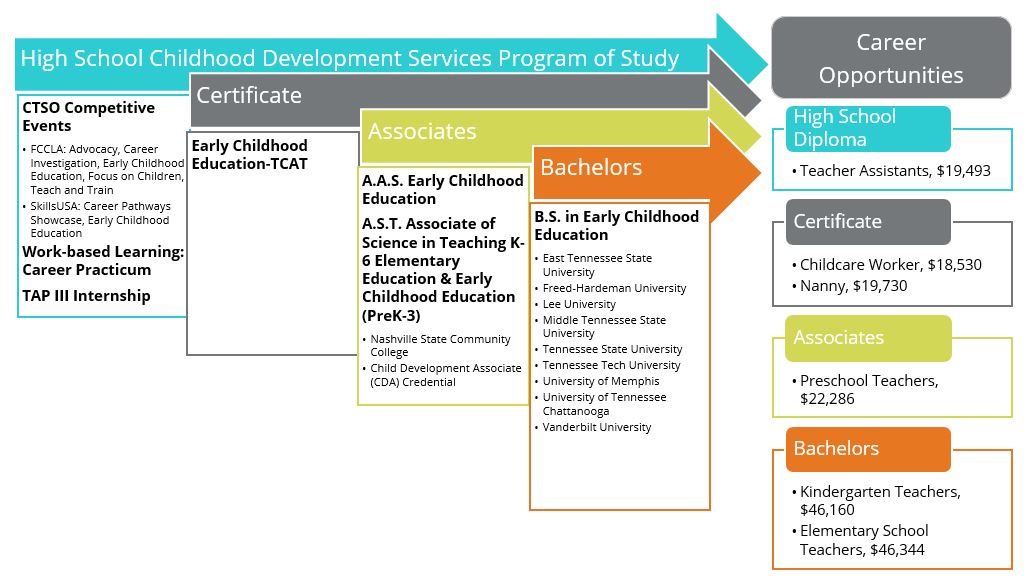 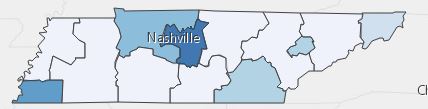 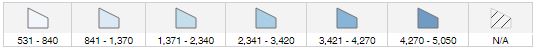 POSTSECONDARY OPTIONS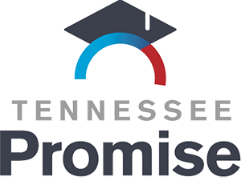 Have you registered for the Tennessee Promise?  Seniors enrolled in this program have the chance to attend a two-year program at a Tennessee College of Applied Technology (TCAT), community college, or some 2-year university programs for free!  To learn more, please see your school counselor or visit http://www.tennesseepromise.gov . 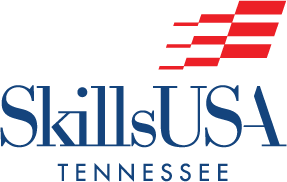 For more college and career planning resources, visit http://collegefortn.org.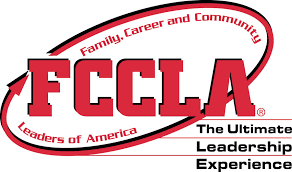 OccupationTotal Percent ChangeAnnual Avg. Openings Due to GrowthChildcare Workers26.50%815Preschool Teachers, Except Special Education40.50%460Preschool & Childcare Center Education Administrators35.00%50Source: TN Dept of Labor & Workforce Dev, Div Emp Sec, R&S
Downloaded: 02/08/2016 1:52 PMSource: TN Dept of Labor & Workforce Dev, Div Emp Sec, R&S
Downloaded: 02/08/2016 1:52 PMSource: TN Dept of Labor & Workforce Dev, Div Emp Sec, R&S
Downloaded: 02/08/2016 1:52 PMPostsecondary Offerings Aligned to this Program of StudyPostsecondary Offerings Aligned to this Program of StudySchoolDegree ProgramNashville State Community CollegeEarly Childhood Education Jackson State Community CollegeTeaching Motlow Community College Early Childhood Education